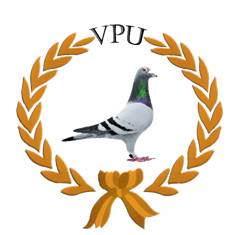 Vaal Posduif Unie 2022Informasie Van LidInformasie Van LidInformasie Van LidInformasie Van LidNaam van Geafilleerde Klub by die VPU:                Naam van Geafilleerde Klub by die VPU:                Naam van Geafilleerde Klub by die VPU:                Naam van Geafilleerde Klub by die VPU:                Volle Name:             Van:        Sanpo Lid No:   Sanpo Lid No:   Adres: Adres: Adres: Adres: Id Nommer:     Epos: Tel:    Tel:    EntstowweEntstowweEntstowweEntstowwePokke: Reeksnommer:    Reeksnommer:    Reeksnommer:    Vervaldatum: Newcastle Disease Reeksnommer:- Reeksnommer:- Reeksnommer:- VervaldatumParamyxo virus PMV1 : Reeksnommer :                                  Reeksnommer :                                  Reeksnommer :                                  VervaldatumKlock InligtingKlock InligtingKlock InligtingKlock InligtingNaam van Klok:  Naam van Klok:  Naam van Klok:  Naam van Klok:  Reeksnommer: SerialnommerVlieg span van    /   duiwe. Aantal oefen mandjies  Vlieg span van    /   duiwe. Aantal oefen mandjies  Vlieg span van    /   duiwe. Aantal oefen mandjies  Vlieg span van    /   duiwe. Aantal oefen mandjies  Ek verklaar dat die voorafgaande besonderhede na die beste van my wete waar en juis is.Ek verklaar dat die voorafgaande besonderhede na die beste van my wete waar en juis is.Ek verklaar dat die voorafgaande besonderhede na die beste van my wete waar en juis is.Ek verklaar dat die voorafgaande besonderhede na die beste van my wete waar en juis is.Handtekening van LidHandtekening van LidHandtekening van LidDate:Handtekening van VoorsitterHandtekening van VoorsitterHandtekening van VoorsitterDate:Popi WetPopi WetPopi WetPopi WetHiermee gee en ek toestemming dat my inligting gebruik kan word vir VPU Klubs en SANPO admin doeleindes. Verder dat ek deel van VPU duiwe groepe kan wees via Whatsapp: Hiermee gee en ek toestemming dat my inligting gebruik kan word vir VPU Klubs en SANPO admin doeleindes. Verder dat ek deel van VPU duiwe groepe kan wees via Whatsapp: Hiermee gee en ek toestemming dat my inligting gebruik kan word vir VPU Klubs en SANPO admin doeleindes. Verder dat ek deel van VPU duiwe groepe kan wees via Whatsapp: Hiermee gee en ek toestemming dat my inligting gebruik kan word vir VPU Klubs en SANPO admin doeleindes. Verder dat ek deel van VPU duiwe groepe kan wees via Whatsapp: Name: Van:Sanpo Lid No: Sanpo Lid No: Handtekening van Lid: Handtekening van Lid: Handtekening van Lid: Handtekening van Lid: 